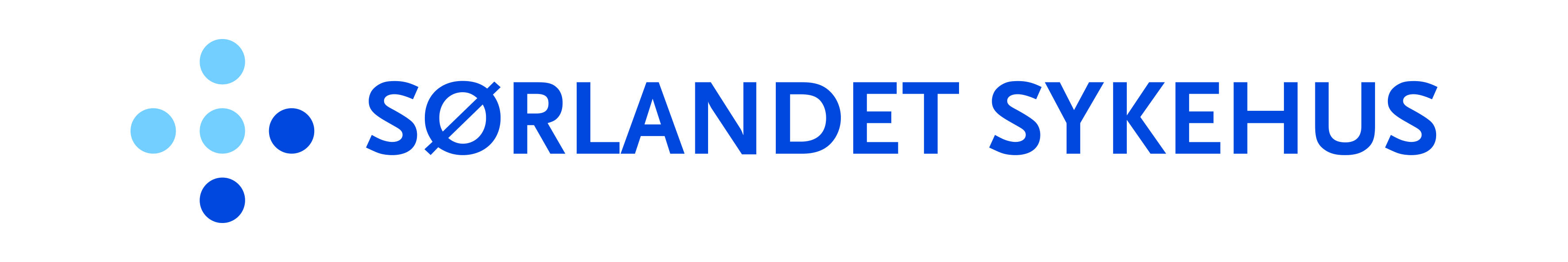 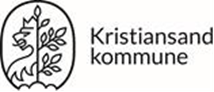 Hospiteringsprogram Helse og mestringKristiansand kommune høst 2022Alternativ 3: Fysio- og ergoterapeuterUke 42Hensikten med hospiteringen er å:Øke kunnskap innen ett eller flere relevante fagområder/arbeidsfelt.Øke forståelse om det motsatte forvaltningsnivå.Bli kjent med personer det er naturlig å samarbeide med.Øke kunnskap om hvordan samhandling kan forbedres.Øke kunnskap om det helhetlige pasientforløpDAG 1: Mandag 17.10.22 Enhet for rehabilitering og Klørvertun rehabiliteringsavdelingDAG 2: Tirsdag 18.10.22: Forvaltning og koordineringFelles informasjonsdag for alle hospitanteneDAG 3: Onsdag 19.10.22 Valhalla helsesenter og FrisklivsentralenOppdatert 15.09.22TidspunktAktivitet i hospiteringsprogrammetAnsvarOppmøte08.00 – 11.00Enhet for rehabiliteringVelkommen og plan for dagen. Omvisning på rehabiliteringssenteret og orientering om arbeidsmetoder. Følge rehabiliteringsteamArve BorøyRigedalen 20 4626 KristiansandKontaktperson: Arve Borøymob: 97 76 42 6611.00 – 12.00Lunsj (ta med niste) Forflytning til Kløvertun rehabiliteringsavdeling12.00 – 15.00Kløvertun rehabiliteringsavdelingOmvisning på Kløvertun og informasjon.Følge terapeutAnne Reidun RøiseVigeveien 224633 KristiansandAnne Reidun Røisemob: 41 62 14 07TidspunktAktivitet i hospiteringsprogrammetAnsvarOppmøte08.25Fremmøte v/heisen i 2 etg.  Silje B. Gitlestad(mob: 91 31 56 04)Gyldengården, Gyldenløves gate 23.Møterom 2022Kontaktperson: Ida Hodnemyr Mob: 91 63 51 0208.30 - 09.00Forvaltning og koordineringInformasjon/organisering av kontoret, forvaltningsmodellen og lovverkLisbeth BergstølGyldengården, Gyldenløves gate 23.Møterom 2022Kontaktperson: Ida Hodnemyr Mob: 91 63 51 0209.00 – 09.30Forvaltning og koordineringInformasjon om avd. 1/ mottak, med fokus på tjenester; Institusjonstjenester, hjemmetjenester og rehab. Samhandling med sykehuset, PLO og første dialog.Anne Cecilie EivindssonGyldengården, Gyldenløves gate 23.Møterom 2022Kontaktperson: Ida Hodnemyr Mob: 91 63 51 0209.30 – 09.45PauseGyldengården, Gyldenløves gate 23.Møterom 2022Kontaktperson: Ida Hodnemyr Mob: 91 63 51 0209.45-10.15Forvaltning og koordinering
Oppfølgingstjenesten inkl. bofellesskap, habilitering inkl. bofellesskap, SO.Ida Hodnemyr Gyldengården, Gyldenløves gate 23.Møterom 2022Kontaktperson: Ida Hodnemyr Mob: 91 63 51 0210.15-10.45Forvaltning og koordinering
Kommunal bolig, lån/tilskudd, BPA og Aktiv fritidHans-Petter Breistein Gyldengården, Gyldenløves gate 23.Møterom 2022Kontaktperson: Ida Hodnemyr Mob: 91 63 51 0210.45-11.00PauseGyldengården, Gyldenløves gate 23.Møterom 2022Kontaktperson: Ida Hodnemyr Mob: 91 63 51 0211.00 – 12.00Spørsmål, dialog og lunsj (lunsj blir servert)Hans-Petter Breistein/ Ida Hodnemyr Gyldengården, Gyldenløves gate 23.Møterom 2022Kontaktperson: Ida Hodnemyr Mob: 91 63 51 0212.00-12.45Koordinerende enhet og barnekoordinatorTone Ness, Hildegunn Haugum og Sonja AsklandGyldengården, Gyldenløves gate 23.Møterom 2022Kontaktperson: Ida Hodnemyr Mob: 91 63 51 0212.45 - 13.00PauseGyldengården, Gyldenløves gate 23.Møterom 2022Kontaktperson: Ida Hodnemyr Mob: 91 63 51 0213.00 - 14.1513.00 – 13.2013.20 – 13.4013.40 – 14.0014.00 – 14.1514.15 – 14.3514.35 – 14.55Informasjon om kommunens lavterskeltilbudEnergiverketRask psykisk helsehjelp (RPH) Drop-inPause Pårørendestøtte AQ FrisklivsentralenLeif Roar KallebergHellen M L RuthjersenMonica C. FronthMonica C. FronthHilde Tørring Gyldengården, Gyldenløves gate 23.Møterom 2022Kontaktperson: Ida Hodnemyr Mob: 91 63 51 0215.00Takk for i dagTidspunktAktivitet i hospiteringsprogrammetAnsvarOppmøte08.00–09.00Valhalla helsesenter. Oppmøte møterom 1 etg.  Velkommen.Program for dagenPresentasjon av Lokalmedisinske tjenester.Kort info om hospiteringsopplegget i hjemmetjenesten dagen etter. Presentasjon - Drift av korttidsavdelingerSamarbeidsrutiner og samhandling mellom hjemmetjenesten, forvaltning og sykehus. Faglig tilbud og innholdSykepleietjenesterFaglige utfordringerKompetanseAvdelingsledere:Gunbjørg Rike NahiryKristin Myrvold GunstveitMarith SortheFagutvikler Marit KolltveitMarviksveien 204631 KristiansandKontaktperson: Kristin M. Gunstveit, mob: 95 21 79 2209.00-10.30Tverrfaglig møte 3.etgBeate T. BjørnevikMarviksveien 204631 KristiansandKontaktperson: Kristin M. Gunstveit, mob: 95 21 79 2210.30-11.00Fysio og ergotjenestenIngrid E Lystad fysioMarie Sorthe ergoMarviksveien 204631 KristiansandKontaktperson: Kristin M. Gunstveit, mob: 95 21 79 2211.00-11.30LegetjenestenNils R RisvandMarviksveien 204631 KristiansandKontaktperson: Kristin M. Gunstveit, mob: 95 21 79 2211.00-12.00Lunsj blir servert i kafé i 1 etasjeForflytning til FrisklivsentralenMarviksveien 204631 KristiansandKontaktperson: Kristin M. Gunstveit, mob: 95 21 79 2212.00-15.00Frisklivsentralen
Deltakelse på frisklivstilbud/gruppetrening Omvisning og informasjon om frisklivssentralen og evnt. andre prosjekter Hilde TørringKjøita park 17 og 19. 4630 KristiansandKontaktperson: Hilde Tørring, mob: 90 61 62 81